Государственное бюджетное профессиональное образовательное учреждение Самарской области  «Нефтегорский государственный техникум»Программа спортивно-оздоровительного воспитания«Навигатор здоровья»Предназначена для студентов 1-4 курса ГБПОУ «НГТ»Срок реализации: 3 года (2016 -2019гг.)Разработчики:И.Д.Китаева – заместитель директора по СПРН.В.Чеховских - методистНефтегорск 2016г.СОДЕРЖАНИЕПОЯСНИТЕЛЬНАЯ ЗАПИСКА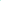 Здоровье молодёжи — важный показатель качества жизни общества и государства, отражающий не только настоящую ситуацию, но и формирующий ее развитие в будущем. Сегодня безопасность страны, политическая стабильность и экономическое благополучие находятся в тесной причинно-следственной связи с суммарным потенциалом здоровья подростков и молодёжи. По мнению большинства исследователей данной проблемы, именно в этом отношении ситуация современной России вызывает наибольшую тревогу и опасения.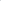 Здоровье в нашем понимании, лежит в основе благополучия любого человека. Только здоровый человек может в полной мере стать творцом своей судьбы, добиться определенных успехов в карьере и личной жизни, продуктивно проводить свой досуг, быть созидателем в окружающем его мире. Проблема здоровья относится к категории таких проблем, о которых вроде бы все знают - как его сохранить и укрепить, но никто на практике эти знания не применяет.Особой проблемой в последние годы стали социально зависимые болезни. Наряду с ухудшением соматического здоровья отмечается увеличение числа психических нарушений у молодежи. Значимость формирования ценностных ориентацией в области здоровья обусловлена необходимостью сохранения и совершенствования физического, психического и социального благополучия. От того, насколько успешно удается сформировать и закрепить здоровьесберегающие ориентации и навыки здорового образа жизни в молодом возрасте, зависит реальный образ жизни человека.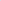 Исходя из того, что для становления развитой личности важное значение имеет здоровый образ жизни, личная ответственность за собственное здоровье, возникла необходимость совершенствования и оптимизации системы спортивно - оздоровительного воспитания в техникуме. Одной из главных идей для данного направления является формирование у студентов понимания значимости здоровья для собственного самоутверждения.Образ жизни человека, отношение к своему здоровью определяет здоровье будущих поколений. Физическое воспитание и физическая культура должны стать основой здравого смысла в сохранении студентами своего здоровья, их поведении и поступках. Социальное благополучие и успешность студентов невозможны без сохранения физического и психологического здоровья. Воспитание привычки к постоянным занятиям физкультурой и спортом не с целью спортивных достижений, а с целью оздоровления своего организма должны стать смыслом жизни каждого студента.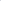 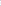 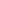 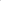 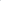 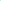 Чтобы воспитать у студентов положительные привычки, научить соблюдать правила гигиены необходимо, чтобы в техникуме существовали строгие правила формирования культуры здорового образа жизни и гигиены, а именно: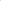 традиционное, хорошо организованное санитарно-гигиеническоепросвещение студентов;строгий контроль соблюдения студентами санитарно-гигиенических требований;  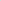 просвещение кураторов по данной проблеме и проведение для них обучающих семинаров по организации в студенческих коллективах содержательной воспитательной работы в данном направлении; организация практической деятельности студентов по развитию санитарно - гигиенических умений;сотрудничество с семьями студентов по проблеме преодоления вредных привычек, просвещение родителей; пропаганда здорового образа жизни.Программа может и должна помочь студентам как можно раньше увидеть проблему выбора, научиться выбирать свой путь - здоровый образ жизни, научиться отвечать за свою жизнь. Задача преподавательского коллектива подсказать возможные альтернативы, возможные последствия выбора студента. С другой стороны, преподаватели тоже должны сделать выбор образовательных технологий в профилактической работе и деятельности по здоровьесбережению. 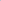 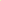 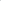 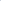 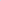 Не менее важной проблемой является здоровье преподавателя как главный фактор повышения этой ценности в социокультурном пространстве техникума. Для реализации своей главной профессиональной цели (формирование здорового человека) преподаватель сам должен обладать достаточно высоким уровнем здоровья. Профессиональное здоровье преподавателя — способность организма сохранять и активизировать компенсаторные, защитные, регуляторные механизмы, обеспечивающие работоспособность, эффективность и развитие личности преподавателя во всех условиях профессиональной деятельности.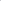 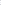 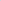 В результате спортивно - оздоровительного воспитания у студентов должны быть сформированы такие качества личности как целеустремленность, воля, стремление к преодолению вредных привычек, сохранение собственного здоровья, стремление к достижению невозможного.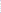 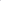 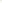 ЦЕЛИ И ЗАДАЧИ ПРОГРАММЫЦелью Программы является формирование у студентов культуры здоровья и потребности в здоровом образе жизни через ответственное отношение к собственному здоровью и здоровью окружающих.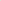 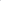 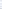 Для достижения поставленной цели определены следующие задачи:1) совершенствовать воспитательную среду, направленную на сохранение и укрепление здоровья студентов;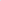 2) расширить взаимодействие техникума с общественными и ведомственными организациями по вопросам сохранения и укрепления здоровья;З) формировать у студентов понятие культуры здоровья и ответственного отношения к здоровью к мужскому и женскому здоровью как бесценному дару природы;знакомить студентов с традициями и обычаями бережного отношения человека к собственному здоровью;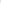 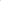 использовать различные диагностики для проведения мониторинга сформированности ЗОЖ у студентов, раннего выявления подростков, употребляющих ПАВ, и создания базы данных по состоянию здоровья студентов техникума и контроля медицинской комиссии;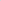 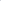 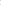 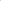 создать систему работы по формированию у студентов навыков ведения здорового образа жизни, социально-психологической адаптации; оказание помощи в раскрытии оздоровительных возможностей личности; развитию саморегуляции организма, двигательной активности и подвижного образа жизни;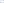 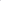 организация профилактических медицинских осмотров для штатных сотрудников техникума;пррфилактика наркотической, алкогольной и компьютерной зависимостей, табакокурения;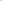 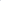 способствовать преодолению вредных привычек средствами физической культуры и занятиями спортомРешение указанных задач будет осуществляться путем реализации программных мероприятий.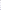 ОСНОВНЫЕ НАПРАВЛЕНИЯ И ПРИНЦИПЫ ПРОГРАММЫОсновные направления формирования навыков ЗОЖ:1. Организация образовательного процесса.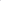 2. Организация воспитательной работы, направленной на формирование ЗОЖ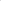 (осуществление комплексной профилактической работы);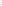 3. Организация методической работы, направленной на формирование ЗОЖ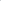 (проведение семинаров и тренингов для студентов и преподавателей). Данные направления реализуются через: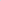 реабилитацию психофизической работоспособности студентов и организацию здорового образа жизни;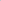 профилактическую работу по предупреждению инфекционных заболеваний, а также вредных привычек, употребления ПАВ;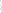 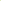 разработку и внедрение оптимальной системы медицинского обеспечения;решение оздоровительных задач средствами физической культуры; повышение квалификации педагогических кадров; 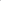 оздоровительную работу, предполагающую систему эффективных психологических мероприятий, организацию двигательной активности.Программа предусматривает создание условий для сохранения и укрепления здоровья студентов, в том числе за счет:реальной разгрузки содержания общего образования;использования эффективных методов обучения;повышения удельного веса и качества занятий физической культурой;организации мониторинга состояния здоровья молодежи;рационализации досуговой деятельности молодежи.Программа руководствуется следующими принципами:принцип интеграции всех сил. Органическое единство всех структурных подразделений техникума — Льговского филиала с целью обучения и воспитания студентов в условиях, обеспечивающих им физическое, психическое и духовнонравственное здоровье;принцип гуманизации. Усиление внимания к личности каждого студента как высшей социальной ценности общества, установка на формирование гражданина с высокими интеллектуальными, моральными и физическими ценностями;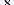 З) принцип дифференциации и индивидуализации обучения и воспитания, создание условий для полного проявления и развития способностей каждого студента;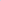 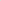 принцип демократизации. Создание предпосылок для развития активности, инициативы и творчества обучения студентов и преподавателей, заинтересованное взаимодействие администрации и общественности в  становлении и функционировании здоровьесберегающих образовательных технологий;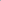 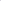 принцип антропологичности. Целостность человека, его психосоматическое, социокультурное, духовное и физическое единство; взаимосвязь и взаимовлияние социальной среды и личности в направлении развивающей культурно-созидательной деятельности;принцип открытости функциональных и методических действий. Все, что делается в процессе внедрения и становления здоровьесберегающей системы образования и воспитания, должно быть понятным, логически обоснованным и информационно открытым для студентов и преподавателей, являться их осознанной деятельностью;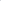 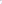 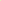 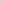 принцип объективной оценки конечного результата. Один из главных принципов, лежащих в основе образовательных технологий. Только при выполнении этого требования возможны продуктивный контроль и коррекция, поиск способов управления и исправления допущенных ошибок,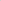 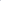 принцип оптимизации: выбор наилучшего варианта плана деятельности, то есть наилучшего варианта содержания средств, форм, методов внедрения и функционирования здоровьесберегающих технологий, затрат времени, усилий, степени трудности, научности, создания оптимальных условий для деятельности (учебно-материальных, санитарно-гигиенических, моральнопсихологических, культурно-эстетических); умелого стимулирования и регулирования действий; оперативного контроля и коррекции деятельности.Система здоровьесбережения в техникуме включает:1 Здоровуюокружающую среду: в течение учебного времени выделение времени на питание, соблюдение режима проветривания и т. п.2.Систематическое и квалифицированное распространение знаний о здоровье среди всех участников программы.3.Взаимодействие техникума и социума в деле охраны здоровья.Основными факторами здоровья являются: личная гигиена, рациональное питание, оптимальное сочетание и отдыха или режима дня; двигательная, интеллектуальная и творческая активность, отказ от вредных привычек.Факторы риска:Стрессовая педагогическая тактикаИнтенсификация учебного процессаНесоответствие методик и технологий обучения возрастным и функциональным возможностям студентов.Несоблюдение физиологических и гигиенических требований к организации учебного процессаФункциональная неграмотность преподавателей в вопросах охраны и укрепления здоровья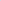 Массовая безграмотность студентов в вопросах сохранения здоровьяПровалы в существующей системе физического воспитанияОтсутствие системной работы по формированию ценности здоровья и здорового образа жизни (в том числе по профилактике вредных привычек, половому воспитанию и сексуальному просвещению, правильному использованию средств физического воспитания и спорта т.п.)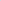 УЧАСТНИКИ ПРОГРАММЫСтуденты и преподаватели ГБПОУ «Нефтегорского государственного техникума», Центр культуры, молодежи и спорта г. п. Нефтегорск, Дом молодежных организаций м.р. Нефтегорский, центр «Семья», ЦРБ,ЭТАПЫ РЕАЛИЗАЦИИ ПРОГРАММЫI этап: проектный.Срок реализации: 2016 -2017гг. (сентябрь - октябрь).Цель: проектировка условий создания системы спортивно-оздоровительного воспитания. 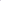 Задачи:систематизировать, проанализировать и дополнить программно - методическую и нормативную базу воспитательной деятельности в техникуме в соответствии с планируемыми нововведениями;разработка, обсуждение и утверждение целевой воспитательной программы спортивно - оздоровительного направления «Навигатор здоровья»; анализ материально-технических, педагогических условий реализации программы;  формирование методической копилки диагностических материалов по основным направлениям программы;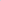 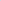 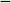 экспертиза воспитательного пространства техникума по направлению спортивно-оздоровительного воспитания. II этап: практический.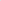 Срок реализации: 2017-2018 гг.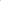 Цель: реализация целевой воспитательной программы спортивнооздоровительного направления «Навигатор здоровья» Задачи:создание эффективной системы спортивно—оздоровительной направленности (наполнение содержания деятельности, поиск наиболее эффективных форм и методов воспитательного воздействия);разработать методические рекомендации по спортивно - оздоровительному воспитанию;расширение и укрепление связей и отношений учреждений дополнительного образования и культуры, спортивными секциями города Нефтегорска;вовлечение в систему спортивно-оздоровительного воспитания представителей всех субъектов образовательной деятельности;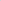 проведение мониторинга реализации целевой программы спортивнооздоровительного воспитания;участие в конкурсах, соревнованиях, спортивном ориентировании, чемпионатах по спортивно—оздоровительной направленности.III этап: аналитический.Срок реализации: 2018-2019 гг.Цель: анализ эффективности целевой программы спортивно—оздоровительного воспитания.Задачи:обобщение результатов работы по внедрению системы спортивно - оздоровительного воспитания; проведение коррекции затруднений в реализации программы; планирование работы на следующий период.МЕХАНИЗМ РЕАЛИЗАЦИИ ПРОГРАММЫРеализация спортивно-оздоровительного воспитания проходит в трех направлениях: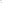 через учебную деятельность;через систему дополнительного образования;через воспитательную работу.Поставленные цели программы реализуются:на предметах ОБЖ, физической культуры, биологии, химии и др.; на предметных неделях;через внеучебную деятельность.СОДЕРЖАНИЕ ПРОГРАММЫКлючевые понятия:Здоровье - это гармония здорового тела и здорового духа. Это гармония психофизического развития человека, главная личностная и социальная ценность. Это не только медицинская, но и педагогическая категория, связанная с воспитанием и формированием внутренних резервов.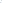 Признаками здоровья являются: устойчивость к действию повреждающих факторов; показатели роста и развития; функциональное состояние и резервные возможности организма; отсутствие заболеваний и дефектов развития; уровень морально - волевых и ценностно - мотивационных установок.Здоровый образ жизни - это способы деятельности людей по сохранению и улучшению своего здоровья как условия и предпосылки развития других сторон и аспектов образа жизни. Здоровый образ жизни - максимальное количество биологически и социально целесообразных форм и способов жизнедеятельности, адекватных потребностям и возможностям человека, осознанно реализуемых им, обеспечивающих формирование, сохранение и укрепление здоровья, способность к продлению рода и достижению активного долголетия.Формирование здорового образа жизни - это сложный системный процесс, охватывающий множество компонентов сферы и направления жизнедеятельности людей; законотворчество; образование и обучение; воспитание и социализация личности; формирование общественного мнения и активация субъективных предпосылок массового осуществления ЗОЖ.Здоровьесберегающая технология - разновидность педагогических технологий, оказывающая активное воспитательное воздействие на личность студента преподавателями, специалистами других отраслей, активно сотрудничающих с образовательным учреждением в сфере здоровьесбережения. Принципы здоровьесбережения: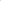 законность в сфере образования; обязательность исполнения решений и выполнение предписаний контролирующих органов государственной и муниципальной власти и органов управления образованием;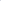 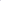 гуманизация, гармония отношений;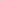 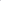 адаптация;сотрудничество;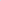 ответственность.План мероприятий на период 2016-2019 годы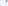 Программа предполагает работу по блокам, каждый из которых представлен в работе кураторов и преподавателей на протяжении всех лет обучения в техникуме как на учебных занятиях, так и во внеучебное время: Блок 1. СамопознаниеБлок 2.  Я и другиеБлок 3. Гигиенические правила и предупреждение инфекционных заболеваний. Блок 4. Питание и здоровье.Блок 5. Основы личной безопасности и профилактика травматизма.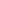 Блок 6. Культура потребления медицинских услуг.Блок 7. Предупреждение употребления психоактивных веществ.Темы данных блоков должны освещаться и с каждым годом дополняться и расширяться для студентов с целью профилактики и просвещения.ОРГАНИЗАЦИЯ УПРАВЛЕНИЯ ПРОГРАММОЙ И КОНТРОЛЬ ЗА ХОДОМ ЕЁ РЕАЛИЗАЦИИОбщее управление программой воспитания «Навигатор здоровья» осуществляет Администрация ГБПОУ «НГТ».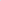 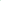 Механизм реализации программы предусматривает ежегодный анализ результатов проведенной работы.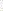 В целях обеспечения комплексного контроля за реализацией программы предусматриваются:- осуществление постоянного мониторинга по всем направлениям программы;- регулярное рассмотрение хода выполнения программы на семинарах кураторов, педагогических советах.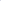 МОНИТОРИНГ ЭФФЕКТИВНОСТИ ПРОГРАММЫМониторинг эффективности программы «Навигатор здоровья» осуществляется через анализ и оценку следующих критериев:Состояние	организационно-методической	деятельности	по здоровьесбережению студентов.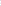 Улучшение санитарных условий обучения.Создание благоприятного психологического климата.Решение оздоровительных задач средствами физической культуры и спорта.Показатели эффективности программы «Навигатор здоровья»:совершенствование системы комплексного мониторинга состояния здоровья студентов;снижение количества наиболее часто встречающихся среди молодёжи заболеваний;снижение поведенческих рисков, представляющих опасность для здоровья; 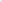  воздержание от курения табака; пивного алкоголизма.привлечение к массовым занятиям спортом;создание благоприятного психологического климата, взаимоотношений товарищества и партнёрства в среде студентов;привитие студентам и преподавателям потребности и умений самостоятельно заниматься физическими упражнениями, сознательно применять их в целях отдыха, тренировки, повышения работоспособности и укрепления здоровья;повышение профессиональной компетентности преподавателей;сокращение пропусков занятий студентами по болезни;внедрение оптимального режима учебного труда и активного отдыха;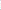 повышение уровня физического, психического и социального здоровья студентов.Диагностика студентов по данному воспитательному направлению проходит в З этапа: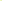 Входная диагностика (1 курс)Текущая диагностика (2 курс)Итоговая диагностика (3-4 курс)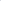 Критерии оценкиПРЕДПОЛАГАЕМЫЙ РЕЗУЛЬТАТСтупени коллективного и личностного роста участников воспитательного процесса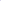 1 год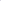 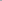 2 год3 годСОДЕРЖАНИЕ ВОСПИТАНИЯМЕХАНИЗМ РЕАЛИЗАЦИИ ПРОГРАММЫМеханизм реализации программы «Навигатор здоровья» включает использование комплекса организационных, педагогических и экономических мер, предусматривающих:совершенствование нормативно-правовой базы ОУ с целью обеспечения оптимальных условий для реализации вышеназванных направлений;расширение связей техникума с общественными, медицинскими, спортивно - оздоровительными и культурными учреждениями города,  обмен опытом по вопросам ЗОЖ; активное привлечение родителей (законных представителей) к решению вопросов ЗОЖ;систематический контроль за ходом выполнения программы,мониторингзаключение договоров о сотрудничестве в сфере здоровья между Техникумом и органами и учреждениями здравоохранения, общественными организациямиРЕСУРСНОЕ ОБЕСПЕЧЕНИЕ ПРОГРАММЫ Интеллектуальные:Курсы для зам. директора по СПР.Курсы для преподавателей ОБЖ, химии, биологии, физ.воспитания и др.Материалы конференций, семинаров областного уровня,Пополнение библиотеки подборкой Литературы по ЗОЖ,Методические разработки классных часов и внеклассных мероприятий.Профессиональные:Преподаватели предметов химии, биологии, ОБЖ, физ. воспитания, спец.предметовКураторы Преподаватель  физкультуры.Зав. библиотекой.Руководители кружков, секцийПравовые:Законы РФ.Федеральные программы по воспитанию,Государственные программы по предметам: ОБЖ, БЖД, физкультуры, химии, биологии, проф.подготовкеДокументы регионального уровняЛокальные акты и приказы образовательного учреждения. Организационные: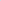 Центр культуры и спорта гл Нефтегорск.Библиотеки городаДом молодежных организаций ЦРБМатериальные:Современные ТСОПлакаты физкультурно-оздоровительного содержания Планшеты по ОБ)К.Дидактический и наглядный материал по предметам ООД и профессионального цикла,СпортзалБиблиотека Финансовые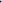 Бюджетные и внебюджетные средства.Информационные:СМИ Интернет-ресурсСоциологический опрос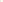 Управленческие:Директор.Заместители директора,Преподаватели.Духовные:Позиция преподавателей.Целенаправленное воспитательное воздействие со стороны преподавательского состава на обучающихся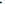 СПИСОК ЛИТЕРАТУРЫКалмыкова З. «Проблемы преодоления неуспеваемости глазами психолога». Издательство «Просвещение» 1992 г.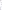 Беседы об антиалкогольном воспитании М: Просвещение, 2011г.Богомолова Е.К. «10 уроков здоровья» М: Свердловск,2003г.Касаткина В.Н., Щеплягина Л.А. Здоровье: учебно-методическоепособие М.: Академия,  2012г.Л.Д.Гугкина Планирование и организация воспитательной работы в школе.- М.:Центр «Педагогический поиск», 2003г.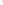 Д.В. Колесов, В.В. Зарецкий, Т.А. Цехмистренко «Методология создания и применения антинаркотических материалов дгля средств массовой информации с учетом особенностей восприятия детей и молодежи», Москва – 2013г.ПриложениеПЕРЕЧЕНЬ ТЕМ ДЛЯ ОРГАНИЗАЦИИ РАБОТЫ КУРАТОРОВ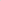 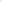 По блоку 1. «Самопознание»Знание своего тела.Самоконтроль и саморегуляция.Половые различия в поведении людей (мы разные, но мы вместе).Самопознание через ощущение, чувство и образ.По блоку 2. «Я и другие»Я и взрослые.Я и сверстники.Индивидуальные различия в восприятии и понимании людьми друг друга.Умеешь ли ты сказать «Нет!» (навыки необходимые для противостояния негативным влияниям неформальной группы в сфере отношения к здоровью)Виды отношений между людьми.Инструменты общения.По блоку 3. «Гигиенические правила и предупреждение инфекционных заболеваний»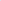 Взаимосвязь здоровья, чистоты и эстетики.Средства гигиены полости рта, правила индивидуального подбора, хранения и смены.Физиологическая и психологическая адаптация к нагрузкам, профилактика срывов адаптации.Профилактика инфекционных заболеваний в различных социальных и жизненных ситуациях.По блоку 4.  «Питание и здоровье»Основные правила рационального питания (режим, сбалансированность, пищевые приоритеты)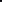  Стрессовые ситуации (правила поведения при них).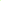  Реклама и продукты питания.По блоку 5. «Основы личной безопасности и профилактика травматизма»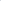 Дорога глазами водителя и пешехода.Жестокое обращение с детьми и подростками.  Поведение в печали.По блоку 6. «Культура потребления медицинских услуг»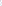 Оказание помощи в различных медицинских учреждениях. Врачебная тайна.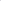 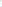 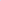 Правила употребления лекарственных препаратов.	Опасность самолечения.Передозировка лекарственных средств. Первая помощь.По блоку 7.«Предупреждение употребления психоактивных веществ»Способы отказа от употребления ПАВ на разных этапах развития личности.Употребление ПАВ как ложный путь решения жизненных проблем.Пояснительная записка…………………………………………………….....3Цели и задачи программы…………………………………………………..5Основные направления и принципы программы………………………….5Участники программы……………………………………………………….8Этапы реализации программы……………………………………………….8Механизм реализации программы………………………………………….9Содержание программы……………………………………………………..10Организация управления программой и контроль за ходом её реализации…………………………………………………………………14Мониторинг эффективности программы……………………………………15Предполагаемый результат…………………………………………………..17Ресурсное обеспечение программы …………………………………………23Список литературы…………………………………………………………...25Приложение……………………………………………………………………26№п/п№п/п№п/п№п/пСодержание работыСодержание работыСодержание работыСрокиСрокиСрокиСрокиОтветственныеОтветственные1. Разработка по нормативно-правового обеспечения1. Разработка по нормативно-правового обеспечения1. Разработка по нормативно-правового обеспечения1. Разработка по нормативно-правового обеспечения1. Разработка по нормативно-правового обеспечения1. Разработка по нормативно-правового обеспечения1. Разработка по нормативно-правового обеспечения1. Разработка по нормативно-правового обеспечения1. Разработка по нормативно-правового обеспечения1. Разработка по нормативно-правового обеспечения1. Разработка по нормативно-правового обеспечения1. Разработка по нормативно-правового обеспечения1. Разработка по нормативно-правового обеспечения1.11.11.11.1Изучение всех действующих Федеральных, региональных, муниципальных программ по проблеме«Здоровье»Изучение всех действующих Федеральных, региональных, муниципальных программ по проблеме«Здоровье»Изучение всех действующих Федеральных, региональных, муниципальных программ по проблеме«Здоровье»ЕжегодносентябрьЕжегодносентябрьЕжегодносентябрьЕжегодносентябрьЗаместитель директора по СПРМетодистЗаместитель директора по СПРМетодист1.21.21.21.2Систематизация опыта образовательных учреждений по данной проблемеСистематизация опыта образовательных учреждений по данной проблемеСистематизация опыта образовательных учреждений по данной проблемеЕжегодносентябрьЕжегодносентябрьЕжегодносентябрьЕжегодносентябрьЗаместитель директора по СПРЗаместитель директора по СПР1.31.31.31.3Разработка локальных актов, необходимых для функционирования программыРазработка локальных актов, необходимых для функционирования программыРазработка локальных актов, необходимых для функционирования программыВ течение года(согласно плану заместителя директора по СПР)В течение года(согласно плану заместителя директора по СПР)В течение года(согласно плану заместителя директора по СПР)В течение года(согласно плану заместителя директора по СПР)Заместитель директора по СПРЗаместитель директора по СПР2. Исследование и комплексная оценка состояния образовательной среды и состояния здоровья студентов. Медицинская диагностика2. Исследование и комплексная оценка состояния образовательной среды и состояния здоровья студентов. Медицинская диагностика2. Исследование и комплексная оценка состояния образовательной среды и состояния здоровья студентов. Медицинская диагностика2. Исследование и комплексная оценка состояния образовательной среды и состояния здоровья студентов. Медицинская диагностика2. Исследование и комплексная оценка состояния образовательной среды и состояния здоровья студентов. Медицинская диагностика2. Исследование и комплексная оценка состояния образовательной среды и состояния здоровья студентов. Медицинская диагностика2. Исследование и комплексная оценка состояния образовательной среды и состояния здоровья студентов. Медицинская диагностика2. Исследование и комплексная оценка состояния образовательной среды и состояния здоровья студентов. Медицинская диагностика2. Исследование и комплексная оценка состояния образовательной среды и состояния здоровья студентов. Медицинская диагностика2. Исследование и комплексная оценка состояния образовательной среды и состояния здоровья студентов. Медицинская диагностика2. Исследование и комплексная оценка состояния образовательной среды и состояния здоровья студентов. Медицинская диагностика2. Исследование и комплексная оценка состояния образовательной среды и состояния здоровья студентов. Медицинская диагностика2. Исследование и комплексная оценка состояния образовательной среды и состояния здоровья студентов. Медицинская диагностика2.1 2.1 2.1 2.1 Сбор сведений о состоянии здоровья студентов, мед. справкиСбор сведений о состоянии здоровья студентов, мед. справкиСбор сведений о состоянии здоровья студентов, мед. справкиЕжегодноЕжегодноЕжегодноЕжегодноСекретарь учебной частиСекретарь учебной части2.2.2.2.2.2.2.2.Проведение профилактических медицинских осмотров сотрудников техникумаПроведение профилактических медицинских осмотров сотрудников техникумаПроведение профилактических медицинских осмотров сотрудников техникумаЕжегодноЕжегодноЕжегодноЕжегодноАдминистрацияАдминистрация2.32.32.32.3Анализ посещаемости и пропусков занятий по болезниАнализ посещаемости и пропусков занятий по болезниАнализ посещаемости и пропусков занятий по болезниЕжемесячноЕжемесячноЕжемесячноЕжемесячноСоциальный педагог, кураторыСоциальный педагог, кураторы3. Мониторинг психофизиологического здоровья студентов3. Мониторинг психофизиологического здоровья студентов3. Мониторинг психофизиологического здоровья студентов3. Мониторинг психофизиологического здоровья студентов3. Мониторинг психофизиологического здоровья студентов3. Мониторинг психофизиологического здоровья студентов3. Мониторинг психофизиологического здоровья студентов3. Мониторинг психофизиологического здоровья студентов3. Мониторинг психофизиологического здоровья студентов3. Мониторинг психофизиологического здоровья студентов3. Мониторинг психофизиологического здоровья студентов3. Мониторинг психофизиологического здоровья студентов3. Мониторинг психофизиологического здоровья студентов3. Мониторинг психофизиологического здоровья студентов3.13.13.13.1Психологический мониторинг здоровья студентов:- тест на адаптацию;- тест на тревожность.Психологический мониторинг здоровья студентов:- тест на адаптацию;- тест на тревожность.Психологический мониторинг здоровья студентов:- тест на адаптацию;- тест на тревожность.Ежегодно октябрьВ течение годаЕжегодно октябрьВ течение годаКураторы, преподаватель по физической культуреКураторы, преподаватель по физической культуреКураторы, преподаватель по физической культуреКураторы, преподаватель по физической культуреКураторы, преподаватель по физической культуре3.23.23.23.2Контроль за состоянием здоровья, физического развития, физической подготовленности студентов.Контроль за состоянием здоровья, физического развития, физической подготовленности студентов.Контроль за состоянием здоровья, физического развития, физической подготовленности студентов.В течение годаВ течение годаКураторы, преподаватель по физической культуреКураторы, преподаватель по физической культуреКураторы, преподаватель по физической культуреКураторы, преподаватель по физической культуреКураторы, преподаватель по физической культуре4. Контроль за соблюдением санитарно - гигиеничского режима в техникуме 4. Контроль за соблюдением санитарно - гигиеничского режима в техникуме 4. Контроль за соблюдением санитарно - гигиеничского режима в техникуме 4. Контроль за соблюдением санитарно - гигиеничского режима в техникуме 4. Контроль за соблюдением санитарно - гигиеничского режима в техникуме 4. Контроль за соблюдением санитарно - гигиеничского режима в техникуме 4. Контроль за соблюдением санитарно - гигиеничского режима в техникуме 4. Контроль за соблюдением санитарно - гигиеничского режима в техникуме 4. Контроль за соблюдением санитарно - гигиеничского режима в техникуме 4. Контроль за соблюдением санитарно - гигиеничского режима в техникуме 4. Контроль за соблюдением санитарно - гигиеничского режима в техникуме 4. Контроль за соблюдением санитарно - гигиеничского режима в техникуме 4. Контроль за соблюдением санитарно - гигиеничского режима в техникуме 4. Контроль за соблюдением санитарно - гигиеничского режима в техникуме 4.14.14.14.1Эстетическое оформление кабинетов техникумаЭстетическое оформление кабинетов техникумаЭстетическое оформление кабинетов техникумаВ течение годаВ течение годаАдминистрация Администрация Администрация Администрация Администрация 4.24.24.24.2Контроль за санитарно-гигиеническими условиями техникума:-воздушно-тепловой режим;-освещённость кабинетовКонтроль за санитарно-гигиеническими условиями техникума:-воздушно-тепловой режим;-освещённость кабинетовКонтроль за санитарно-гигиеническими условиями техникума:-воздушно-тепловой режим;-освещённость кабинетовВ течение годаВ течение годаАдминистрация Администрация Администрация Администрация Администрация 4.34.34.34.3Соблюдение требований к организации и объему учебной и внеучебной нагрузки студентов на всех этапах обученияСоблюдение требований к организации и объему учебной и внеучебной нагрузки студентов на всех этапах обученияСоблюдение требований к организации и объему учебной и внеучебной нагрузки студентов на всех этапах обученияВ течение годаВ течение годаЗаместитель директора по УПР, заместитель директора по СПР, методистЗаместитель директора по УПР, заместитель директора по СПР, методистЗаместитель директора по УПР, заместитель директора по СПР, методистЗаместитель директора по УПР, заместитель директора по СПР, методистЗаместитель директора по УПР, заместитель директора по СПР, методист4.44.44.44.4Составление рационального расписания для преподавателеиСоставление рационального расписания для преподавателеиСоставление рационального расписания для преподавателеиВ течение годаВ течение годаЗаместитель директора по УПРЗаместитель директора по УПРЗаместитель директора по УПРЗаместитель директора по УПРЗаместитель директора по УПР4.54.54.54.5Контроль за правильным использованием ИКТКонтроль за правильным использованием ИКТКонтроль за правильным использованием ИКТВ течение годаВ течение годаАдминистрация техникума Администрация техникума Администрация техникума Администрация техникума Администрация техникума 5. Профилактика5. Профилактика5. Профилактика5. Профилактика5. Профилактика5. Профилактика5. Профилактика5. Профилактика5. Профилактика5. Профилактика5. Профилактика5. Профилактика5. Профилактика5. Профилактика5.15.15.15.1Профилактическая работа через беседы, уголки здоровья, санбюллетени, полезные советы.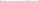 Профилактическая работа через беседы, уголки здоровья, санбюллетени, полезные советы.Профилактическая работа через беседы, уголки здоровья, санбюллетени, полезные советы.В течение годаВ течение годаСпециалисты медицинских учреждений городаСпециалисты медицинских учреждений городаСпециалисты медицинских учреждений городаСпециалисты медицинских учреждений городаСпециалисты медицинских учреждений города6. Физическое воспитание, организация активного досуга6. Физическое воспитание, организация активного досуга6. Физическое воспитание, организация активного досуга6. Физическое воспитание, организация активного досуга6. Физическое воспитание, организация активного досуга6. Физическое воспитание, организация активного досуга6. Физическое воспитание, организация активного досуга6. Физическое воспитание, организация активного досуга6. Физическое воспитание, организация активного досуга6. Физическое воспитание, организация активного досуга6. Физическое воспитание, организация активного досуга6. Физическое воспитание, организация активного досуга6. Физическое воспитание, организация активного досуга6. Физическое воспитание, организация активного досуга6.16.16.16.1Выявление у первокурсников интереса к занятиям спортом и привлечение к занятиям в спортивных секцияхВыявление у первокурсников интереса к занятиям спортом и привлечение к занятиям в спортивных секцияхВыявление у первокурсников интереса к занятиям спортом и привлечение к занятиям в спортивных секцияхЕжегодно сентябрь, октябрьЕжегодно сентябрь, октябрьПреподаватель физической культурыПреподаватель физической культурыПреподаватель физической культурыПреподаватель физической культурыПреподаватель физической культуры6.26.26.26.2Участие студентов и преподавателей в спортивных соревнованиях, состязаниях по многоборью, спартакиадах, товарищеских встречах, «Днях здоровья»(внутритехникумовских, городских, региональных)Участие студентов и преподавателей в спортивных соревнованиях, состязаниях по многоборью, спартакиадах, товарищеских встречах, «Днях здоровья»(внутритехникумовских, городских, региональных)Участие студентов и преподавателей в спортивных соревнованиях, состязаниях по многоборью, спартакиадах, товарищеских встречах, «Днях здоровья»(внутритехникумовских, городских, региональных)В течение года(согласно планам)В течение года(согласно планам)Заместитель директора поСПР, методист, кураторыЗаместитель директора поСПР, методист, кураторыЗаместитель директора поСПР, методист, кураторыЗаместитель директора поСПР, методист, кураторыЗаместитель директора поСПР, методист, кураторы6.36.36.36.3Организация работы спортивных секций:волейбол;фитнес;мини- футболОрганизация работы спортивных секций:волейбол;фитнес;мини- футболОрганизация работы спортивных секций:волейбол;фитнес;мини- футболВ течение годаВ течение годаАдминистрация, преподаватель физической культурыАдминистрация, преподаватель физической культурыАдминистрация, преподаватель физической культурыАдминистрация, преподаватель физической культурыАдминистрация, преподаватель физической культуры6,46,46,46,4Учебные занятия в рамках курса «Физическая культура»Учебные занятия в рамках курса «Физическая культура»Учебные занятия в рамках курса «Физическая культура»В течение года (согласно плана)В течение года (согласно плана)Преподаватель физической культурыПреподаватель физической культурыПреподаватель физической культурыПреподаватель физической культурыПреподаватель физической культуры6.56.5Привлечение студентов к организации и проведению спортивно-массовых мероприятийПривлечение студентов к организации и проведению спортивно-массовых мероприятийПривлечение студентов к организации и проведению спортивно-массовых мероприятийПривлечение студентов к организации и проведению спортивно-массовых мероприятийПривлечение студентов к организации и проведению спортивно-массовых мероприятийВ течение года (согласно годовому плану)В течение года (согласно годовому плану)В течение года (согласно годовому плану)Заместитель директора по СПР, социальный педагог, кураторы, преподаватель физической культурыЗаместитель директора по СПР, социальный педагог, кураторы, преподаватель физической культурыЗаместитель директора по СПР, социальный педагог, кураторы, преподаватель физической культурыЗаместитель директора по СПР, социальный педагог, кураторы, преподаватель физической культуры7. Профилактика травматизма7. Профилактика травматизма7. Профилактика травматизма7. Профилактика травматизма7. Профилактика травматизма7. Профилактика травматизма7. Профилактика травматизма7. Профилактика травматизма7. Профилактика травматизма7. Профилактика травматизма7. Профилактика травматизма7. Профилактика травматизма7. Профилактика травматизма7. Профилактика травматизма7.17.17.17.1  Тематические занятия по профилактике травматизма в рамках курса ОБЖ, БЖД  Тематические занятия по профилактике травматизма в рамках курса ОБЖ, БЖД  Тематические занятия по профилактике травматизма в рамках курса ОБЖ, БЖДВ течение года(согласно планам)В течение года(согласно планам)В течение года(согласно планам)Преподаватель ОБЖ, БЖДПреподаватель ОБЖ, БЖДПреподаватель ОБЖ, БЖДПреподаватель ОБЖ, БЖД7.27.27.27.2Инструктаж сотрудников техникума и студентов по правилам техники безопасностиИнструктаж сотрудников техникума и студентов по правилам техники безопасностиИнструктаж сотрудников техникума и студентов по правилам техники безопасностиВ течение года(согласно планам)В течение года(согласно планам)В течение года(согласно планам)Преподаватель ОБЖ, БЖДПреподаватель ОБЖ, БЖДПреподаватель ОБЖ, БЖДПреподаватель ОБЖ, БЖД8. Пропаганда здорового образа жизни и профилактика вредных привычек8. Пропаганда здорового образа жизни и профилактика вредных привычек8. Пропаганда здорового образа жизни и профилактика вредных привычек8. Пропаганда здорового образа жизни и профилактика вредных привычек8. Пропаганда здорового образа жизни и профилактика вредных привычек8. Пропаганда здорового образа жизни и профилактика вредных привычек8. Пропаганда здорового образа жизни и профилактика вредных привычек8. Пропаганда здорового образа жизни и профилактика вредных привычек8. Пропаганда здорового образа жизни и профилактика вредных привычек8. Пропаганда здорового образа жизни и профилактика вредных привычек8. Пропаганда здорового образа жизни и профилактика вредных привычек8. Пропаганда здорового образа жизни и профилактика вредных привычек8. Пропаганда здорового образа жизни и профилактика вредных привычек8. Пропаганда здорового образа жизни и профилактика вредных привычек8.18.18.18.1Активизация деятельности заседаний семинаров кураторов по изучению и использованию современных методик, пропагандирующих ЗОЖАктивизация деятельности заседаний семинаров кураторов по изучению и использованию современных методик, пропагандирующих ЗОЖАктивизация деятельности заседаний семинаров кураторов по изучению и использованию современных методик, пропагандирующих ЗОЖВ течение года(согласно планам)В течение года(согласно планам)В течение года(согласно планам)Заместитель директора по СПР, социальный педагог, методистЗаместитель директора по СПР, социальный педагог, методистЗаместитель директора по СПР, социальный педагог, методистЗаместитель директора по СПР, социальный педагог, методист8.28.28.28.2Тематические занятия в рамках курсаОБЖТематические занятия в рамках курсаОБЖТематические занятия в рамках курсаОБЖВ течение года согласно планамВ течение года согласно планамВ течение года согласно планамПреподаватель ОБЖ, БЖДПреподаватель ОБЖ, БЖДПреподаватель ОБЖ, БЖДПреподаватель ОБЖ, БЖД8.38.38.38.3Декада профилактики вредных привычек, наркомании, ЗППДекада профилактики вредных привычек, наркомании, ЗППДекада профилактики вредных привычек, наркомании, ЗПП1-10 декабря ежегодно1-10 декабря ежегодно1-10 декабря ежегодноЗаместитель директора по СПР, социальный педагогЗаместитель директора по СПР, социальный педагогЗаместитель директора по СПР, социальный педагогЗаместитель директора по СПР, социальный педагог8.48.48.48.4Встречи с сотрудниками медицинских заведении города НефтегорскаВстречи с сотрудниками медицинских заведении города НефтегорскаВстречи с сотрудниками медицинских заведении города НефтегорскаВ течение года(согласно планам)В течение года(согласно планам)В течение года(согласно планам)Заместитель директора по СПРЗаместитель директора по СПРЗаместитель директора по СПРЗаместитель директора по СПР8.58.58.58.5Проведение разъяснительной работы со студентами по формированию здорового образа жизни, отказу от вредных привычек и профилактике наркоманииПроведение разъяснительной работы со студентами по формированию здорового образа жизни, отказу от вредных привычек и профилактике наркоманииПроведение разъяснительной работы со студентами по формированию здорового образа жизни, отказу от вредных привычек и профилактике наркоманииВ течение года(согласно планам)В течение года(согласно планам)В течение года(согласно планам)Заместитель директора по СПР, кураторыЗаместитель директора по СПР, кураторыЗаместитель директора по СПР, кураторыЗаместитель директора по СПР, кураторы8.68.68.68.6Проведение бесед, тренингов по профилактике наркомании и табакокуренияПроведение бесед, тренингов по профилактике наркомании и табакокуренияПроведение бесед, тренингов по профилактике наркомании и табакокуренияВ течение года(согласно планам)В течение года(согласно планам)В течение года(согласно планам)Заместитель директора по СПР, методист, кураторыЗаместитель директора по СПР, методист, кураторыЗаместитель директора по СПР, методист, кураторыЗаместитель директора по СПР, методист, кураторы8.78.78.78.7Участие в городских информационно - профилактических мероприятиях, направленных на профилактику распространения алкоголизма, табакокурения и других вредных привычекУчастие в городских информационно - профилактических мероприятиях, направленных на профилактику распространения алкоголизма, табакокурения и других вредных привычекУчастие в городских информационно - профилактических мероприятиях, направленных на профилактику распространения алкоголизма, табакокурения и других вредных привычекВ течение года(согласно планам)В течение года(согласно планам)В течение года(согласно планам)Заместитель директора по СПР, кураторыЗаместитель директора по СПР, кураторыЗаместитель директора по СПР, кураторыЗаместитель директора по СПР, кураторы8.88.88.88.8Проведение выставок плакатов, рисунков, фотовыставок на темы: «Враги вашему здоровью», «Мир вокруг нас»,«Будущее без наркотиков»Проведение выставок плакатов, рисунков, фотовыставок на темы: «Враги вашему здоровью», «Мир вокруг нас»,«Будущее без наркотиков»Проведение выставок плакатов, рисунков, фотовыставок на темы: «Враги вашему здоровью», «Мир вокруг нас»,«Будущее без наркотиков»В течение года (согласно годовому плану)В течение года (согласно годовому плану)В течение года (согласно годовому плану)Заместитель директора по СПР, методист, кураторыЗаместитель директора по СПР, методист, кураторыЗаместитель директора по СПР, методист, кураторыЗаместитель директора по СПР, методист, кураторы8.98.98.98.9Участие в проведении Всероссийской антинаркотической акции «Сообщи, где торгуют смертью»Участие в проведении Всероссийской антинаркотической акции «Сообщи, где торгуют смертью»Участие в проведении Всероссийской антинаркотической акции «Сообщи, где торгуют смертью»В течение года(согласно планам)В течение года(согласно планам)В течение года(согласно планам)Заместитель директора по СПР, кураторыЗаместитель директора по СПР, кураторыЗаместитель директора по СПР, кураторыЗаместитель директора по СПР, кураторы8.108.108.108.10Реализация мероприятий, направленных на искоренение сквернословия среди студентовРеализация мероприятий, направленных на искоренение сквернословия среди студентовРеализация мероприятий, направленных на искоренение сквернословия среди студентовВ течение года(согласно планам)В течение года(согласно планам)В течение года(согласно планам)Заместитель директора по СПР, методист, кураторыЗаместитель директора по СПР, методист, кураторыЗаместитель директора по СПР, методист, кураторыЗаместитель директора по СПР, методист, кураторы8.118.118.118.11Проведение мероприятий, посвященных Всемирному Дню борьбы со СПИДомПроведение мероприятий, посвященных Всемирному Дню борьбы со СПИДомПроведение мероприятий, посвященных Всемирному Дню борьбы со СПИДомДекабрь ежегодноДекабрь ежегодноДекабрь ежегодноЗаместитель директора по СПР, кураторыЗаместитель директора по СПР, кураторыЗаместитель директора по СПР, кураторыЗаместитель директора по СПР, кураторы8.128.128.128.12Организация лекций и бесед о физической культуре соблюдении личной гигиеныОрганизация лекций и бесед о физической культуре соблюдении личной гигиеныОрганизация лекций и бесед о физической культуре соблюдении личной гигиеныВ течение года(согласно планам)В течение года(согласно планам)В течение года(согласно планам)Заместитель директора по СПР, кураторыЗаместитель директора по СПР, кураторыЗаместитель директора по СПР, кураторыЗаместитель директора по СПР, кураторы9. Работа с преподавателями9. Работа с преподавателями9. Работа с преподавателями9. Работа с преподавателями9. Работа с преподавателями9. Работа с преподавателями9. Работа с преподавателями9. Работа с преподавателями9. Работа с преподавателями9. Работа с преподавателями9. Работа с преподавателями9. Работа с преподавателями9.1Проведение тематических педсоветов, семинаров, круглых столов.Проведение тематических педсоветов, семинаров, круглых столов.Проведение тематических педсоветов, семинаров, круглых столов.Проведение тематических педсоветов, семинаров, круглых столов.Проведение тематических педсоветов, семинаров, круглых столов.Проведение тематических педсоветов, семинаров, круглых столов.В течение года(согласно планам)В течение года(согласно планам)В течение года(согласно планам)Заместитель директора по СПР, методистЗаместитель директора по СПР, методист9.2Повышение профессиональной компетенции преподавателей в области реализации здоровьесберегающих технологийПовышение профессиональной компетенции преподавателей в области реализации здоровьесберегающих технологийПовышение профессиональной компетенции преподавателей в области реализации здоровьесберегающих технологийПовышение профессиональной компетенции преподавателей в области реализации здоровьесберегающих технологийПовышение профессиональной компетенции преподавателей в области реализации здоровьесберегающих технологийПовышение профессиональной компетенции преподавателей в области реализации здоровьесберегающих технологийВ течение года(согласно планам)В течение года(согласно планам)В течение года(согласно планам)Заместитель директора по УПР, методист, преподавателиЗаместитель директора по УПР, методист, преподаватели№п/пКачестваУровниУровни№п/пКачестваВысокийСреднийНизкий1Умение планировать режим нагрузок, отдыха, питания2.Двигательная активность3Здоровый образ жизни4.Воздержание от курения табака5Умение контролировать собственные эмоциональные и поведенческие реакции6.Соблюдение гигиенических правил7Культура потребления медицинских услуг8Воздержание от алкоголя9.Просвещенность о вреде наркотических и других психотропных средств, а также воздержание от их употребленияКритерииПоказателиДиагностика1. Сформированность потребности в здоровом образе жизни2.Сформированность культуры здоровья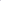 3.Сформированность нравственно-социальных качествНегативное отношение к ПАВПрохождение профилактических осмотровОтношение к своему здоровьюАнкетирование «Вредные привычки», беседы, педагогические наблюдения; % обучающихся и студентов, употребляющихДанные медосмотров, показатель здоровья (индекс, анализ посещаемости, заболеваемости)Анкета «Уровень сформированности ЗОЖ»КритерииПоказателиДиагностика1 Сформированность потребности в здоровом образе жизни2.Сформированность культуры здоровья3.Сформированность нравственно-социальных качествПосещение спортивных секций в техникуме  и других физкультурн - ооздоровительных сооружениях.Психологический климат в коллективеколл 	веУчастие в соц. проектах, связанных с сохранением и укреплением здоровья% охвата обучающихся и студентов, занимающихся в спортивных секцияхтест«Психологическийклимат в коллективе»Озеленение ОУ и территории (% участия)КритерииПоказателиДиагностика1.Сформированность потребности в здоровом образе жизни2. Сформированность культуры здоровья3.Сформированность нравственно-социальных качествУчастие в физкультурно- оздоровительных и спортивных мероприятияхЗнание	методик оздоровления, закаливанияУровень развития эмоционально-волевой сферы% студентов — участников мероприятийАнкетирование, педагргическое наблюдение.Тесты